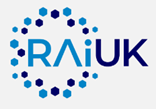 RAI UK Impact Accelerator IMPACT Proposal FormThis form is only for projects that focus on impact. The project proposal will be discussed at the RAI UK panel consisting of members drawn from the RAI UK team, academics, industry partners and wider network. Please see the call document for further details on the scheme.All proposals must be formatted as per this document: 11pt Arial, single line spacing, 2cm margins. Do not include this cover page in your submission.IMPACT PROJECT TITLEPROPOSED START DATE & PROJECT DURATIONSuccessful projects must begin by 01 November 2023 and are expected to last up to 18 months.PROJECT TEAMIntroduce your team and briefly explain the roles on the project and expertise/track record relevant to the proposed project.  Please state briefly how your proposal meets our requirements and indicate where members of the team are early career researchers. Please also clearly indicate any members of your team who are part of the RAI UK team.  Include a contact email address for the Main Contact. (1 page max).SUMMARYPlease include an accessible summary for publishing on the RAI UK website. The summary should be suitable for expert researchers, external partners, funders and an informed public. (100 words max)IMPACT TYPEPlease tick the type/s of impact that will be created by the project PROJECT TYPE Tick all that apply.IMPACT GLOBAL LOCATIONPlease indicate the global location/s where the proposed project will create impactIMPACT UK LOCATIONPlease indicate the UK location/s where the proposed project will create impactALIGNMENT TO RAI UK Please explain how your project proposal delivers impact in relation to the vision of the RAI UK Programme and indicate which of the RAI UK objectives the activity applies to (200 words max).OBJECTIVESPlease provide a list of specific objectives (200 words max).IMPACT PLANPlease describe the proposed project and its context. (3 pages max, excluding references). This should include: Impact aimsActivities / methods to achieve the aims (for example in the form of work packages)Milestones, risk mitigationRESPONSIBLE RESEARCH & INNOVATIONThe RAI UK programme is committed to ensuring RRI is central to all research activities we undertake. Please briefly describe how you have already, and how you will continue to embed responsible innovation, including how you will promote opportunities for reflection on RRI principles and which tools and frameworks you plan to incorporate (200 words max). EQUALITY, DIVERSITY & INCLUSIONCentral to our vision for the RAI UK programme is the desire to ensure our research is inclusive through its intention, design, and consideration of societal implications as described in our EDI framework. Please outline any EDI considerations that have arisen, and might continue to arise from your project, and how you plan to mitigate the impacts (200 words max).TRUSTED RESEARCH Please outline the outcomes of the Trusted Research checklist here. If there are any issues please describe the mitigation process you will follow, particularly If you are planning to bring international collaborators (e.g., industry or academic partners). Note that based on the answers to this checklist, you may need to escalate this within your institution or department for a decision (200 words max). PLANNED OUTPUTS Please outline any outputs that this project will deliver and describe how they will impact on the wider RAI UK Programme and beyond (200 words max).PROJECT PARTNERSProposals are expected to include at least one non-academic partner from industry, government and the third sector and we view this as a key component to accelerating impact. Please introduce the partners involved with your project, outlining their roles in co-creating the project outputs and plans for their continued involvement, how the project addresses challenges they face and how they will benefit, and the financial or in-kind contribution they will make to the research (200 words max). REFERENCESInclude your references here. JUSTIFICATION OF RESOURCESPlease justify all resources requested, explaining why the resources requested are appropriate for the proposed research. Project co-leads from outside the UK and from non-academic organisations may be included for up to 30% of the total Full Economic Cost (FEC) of the project. The time of these partners can be listed under ‘Exceptions’ and will be funded at 100% FEC. Non-capital equipment over £10,000 in value (including VAT) is only available in exceptional, well-justified circumstances. Items of equipment and consumables should be in the Other Directly Incurred Costs heading. Note that any deviations from the spending profile beyond 5% is not allowed (any underspend will not be refunded nor any overspend allowed). No-cost extensions will not be allowed. (500 words max).BUDGETPlease provide details of the budget requested for your project. We encourage you to make use of Researcher Co-Investigator for ECR leads. Where Directly Allocated Investigators are already named on RAI UK, please indicate the time an individual will spend on this project but enter cost as zero. A flat spend profile is assumed.  If this is not the case, please provide further details of the spend profile over the life of the project.Summary of ResourcesDirectly Incurred Staff Directly Allocated StaffTravel and SubsistenceOther Directly Incurred CostsExceptionsIMPACT TYPEIMPACT TYPEPolitical LegalHealth TechnologicalCultural Societal Economic Environmental Other (please describe in the next row)PROJECT TYPEPROJECT TYPEEarly-stage knowledge exchangeSecondments and people exchangeResearch software engineering supportPostdoctoral residenciesIMPACT GLOBAL LOCATIONIMPACT UK LOCATIONRAI UK OBJECTIVES RAI UK OBJECTIVES Help enable responsible AI to power benefits for everyday lifeDrive an ecosystem that will be responsive to the needs of society.Fund headingCategory100% fEC80% fECDirectly IncurredResearcher(s)	Directly IncurredResearcher Co-Investigator(s)Directly IncurredTravel and SubsistenceDirectly IncurredOther CostsDirectly IncurredSub-totalDirectly AllocatedInvestigator(s)Directly AllocatedEstatesDirectly AllocatedOther Directly AllocatedDirectly AllocatedSub-totalIndirect CostsIndirect CostsTOTALTOTALRole NameInstitutionStart datePeriod on project (months)% FTE100% Cost (£)80% Cost (£)TOTALRoleNameInstitutionHub or Node Investigator (Y/N)% FTE100% Cost (£)80% Cost (£)TOTALDestination and purposeDestination and purpose100% Cost (£)80% Cost (£)TOTALDescriptionDescription100% Cost (£)80% Cost (£)TOTALDescriptionDescription100% Cost (£)TOTAL